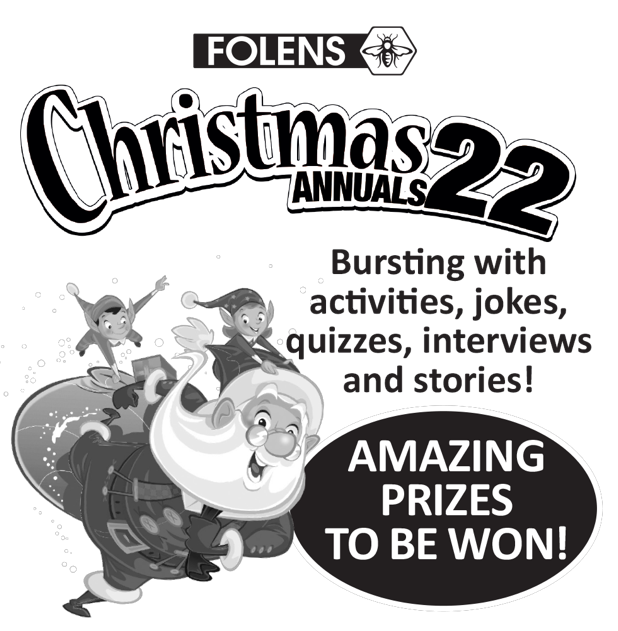 --------------------------------------------------------------------------------------------------------------------------------------------------------------------------------------------------------------------------------------------------------------If you wish to order an annual for your child,  please complete and return this note to the class teacher.If you wish to order an annual for your child,  please complete and return this note to the class teacher.If you wish to order an annual for your child,  please complete and return this note to the class teacher.If you wish to order an annual for your child,  please complete and return this note to the class teacher.If you wish to order an annual for your child,  please complete and return this note to the class teacher.Class LevelAnnualQuantity€TotalJunior & Senior InfantsSúgradh1st & 2nd ClassSpraoi3rd & 4th ClassSiamsa5th & 6th ClassSonasTotalTotalTotalTotalName:Name:Name:Name:Name:Name:Class:Class:Class:Class:Class:Class:If you wish to order an annual for your child,  please complete and return this note to the class teacher.If you wish to order an annual for your child,  please complete and return this note to the class teacher.If you wish to order an annual for your child,  please complete and return this note to the class teacher.If you wish to order an annual for your child,  please complete and return this note to the class teacher.If you wish to order an annual for your child,  please complete and return this note to the class teacher.Class LevelAnnualQuantity€TotalJunior & Senior InfantsSúgradh1st & 2nd ClassSpraoi3rd & 4th ClassSiamsa5th & 6th ClassSonasTotalTotalTotalTotalName:Name:Name:Name:Name:Name:Class:Class:Class:Class:Class:Class:If you wish to order an annual for your child,  please complete and return this note to the class teacher.If you wish to order an annual for your child,  please complete and return this note to the class teacher.If you wish to order an annual for your child,  please complete and return this note to the class teacher.If you wish to order an annual for your child,  please complete and return this note to the class teacher.If you wish to order an annual for your child,  please complete and return this note to the class teacher.Class LevelAnnualQuantity€TotalJunior & Senior InfantsSúgradh1st & 2nd ClassSpraoi3rd & 4th ClassSiamsa5th & 6th ClassSonasTotalTotalTotalTotalName:Name:Name:Name:Name:Name:Class:Class:Class:Class:Class:Class: